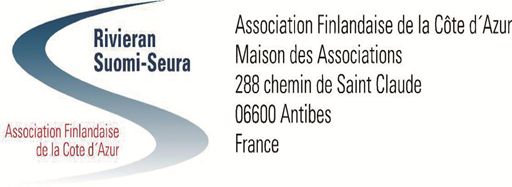 				JÄSENTIEDOTE 7.2.2019/1				www.rivieran-suomi-seura.orgTässä tiedotteessa:Yhteenveto edellisen tiedotteen jälkeisistä tapahtumista Osallistuminen Le Broc-kylän perinteiseen Brissauda -juhlaan 
su 20.1. Vuoden 2019 ensimmäinen lounas ti 29.1.Vuoden ensimmäinen RSS golftapaaminen to 31.1.LUMIKUNINGATAR-tanssisatu lapsille ja lapsenmielisille la 2.2.Kirjallisuuspiirin tapaaminen Seurojentalolla ma 4.2. Tulevia tapahtumia
Talvimessu la 16.2.  Danske Bankin tarjoama lounas Nizzassa pe 22.2.Seuran vuosikokous Antibesin Seurojentalolla pe 1.3.Ritva Laurilan laululounas Nizzassa su 10.3.Menneet tapahtumat:Osallistuminen Le Broc-kylän perinteiseen Brissauda -juhlaan su 20.1. Tammikuun puolivälissä Le Brocin-kylässä vietetään katolisen kalenterin mukaan Saint Antoinen, heidän suojelupyhimyksensä merkkipäivää sekä Brissauda -kyläjuhlaa, johon osallistumme. Tällä kertaa teimme matkan omilla autoilla kyydeistä sopien.Vuoden 2019 ensimmäinen lounas Nizzassa ti 29.1. Vuoden ensimmäistä lounasta nauttimaan Le Lodge -ravintolaan kokoontui 52 ruokailijaa.Kevätkauden ensimmäinen RSS golftapaaminen to 31.1.Golfin kevätkauden ensimmäinen peli pelattiin 31.1. Grande Bastiden kentällä. Tulevista kentistä ja peleistä voi lukea seuran kotisivujen etusivulla olevasta linkistä http://rs-golf.blogspot.fi.LUMIKUNINGATAR-tanssisatu lapsille ja lapsenmielisille la 2.2.Tuuli-Maaria Louhensalon tanssien ja kertoen esittämä H.C. Andersenin satuteos esitettiin lapsille ja lapsenmielisille. Yleisö kuunteli hievahtamatta ja sai ajoittain osallistua mukaan. Esitys järjestettiin seuralle, koska seura on tukenut KaksiNaista-iltaa, jossa toisena tanssijana on Mari Laurila-Lili. Tästä projektista kuulemme lisää syksyllä.Tulevia tapahtumia:Talvimessu la 16.2. klo 16Nizzan Evl-seurakunnan Talvimessu 16.2. klo 16. ev-lut. kirkolla, 4 rue Melchior de VogüéDanske Bankin tarjoama lounas Nizzassa pe 22.2. klo 13Danske Bank tarjoaa seuran jäsenille lounaan ravintola Astonissa, 12 Av Felix Faure. Sen aiheena on ”Yksityispankki osaksi kansainvälistä elämää”. Tilaisuuteen mahtuu 30 ensimmäistä ilmoittautujaa. Ilmoittautumiset 10.2.alkaen Outi Väkiparralle sähköpostilla outi_vakiparta@hotmail.com tai puhelimitse +358 50 365 9614 (vastataan 10.2. alkaen).Seuran vuosikokous Seurojentalolla pe 1.3. klo 16.00
Vuosikokous 2019 pidetään Antibesin Seurojentalolla perjantaina 
1. maaliskuuta klo 16. Kokoukseen liittyvät asiakirjat löytyvät sähköpostiviestin liitteinä. Niitä ei talleteta seuran kotisivuille.Kokouksessa on totuttuun tapaan tarjolla pullakahvit.Tilaisuuteen tullessasi voit tuoda kirjoja ja dvd –elokuvia. Laitetaan kirjat ja leffat kiertoon – tuo tullessasi ja vie mennessäsi!Ritva Laurilan laululounas Nizzassa su 10.3. klo 12.30
Ritva Laurila laulattaa tuttuun tapaan ravintola Piccola Italiassa Nizzan vanhassa kaupungissa, 5 rue Mascoinat, su 10.3. klo 12.30.Tarjolla on:Kir & naposteltavaaPenne bolognaiseRuokavaihtoehdot:Paistettu meriahven tai EntrecoteTiramisu1/4 viiniä tai 1/2 vettäKahvi Jäsenhinta 26 € tasarahalla paikan päällä. Jos tilaa jää, muille +10€. Ilmoittautumiset viimeistään 5.3. ruokavalintoineen: Irina Länsiö, irina.lansio@elisanet.fi.Seuraavista tapahtumista kerromme tarkemmin tiedotteessa, joka lähetetään vuosikokouksen jälkeen.Päiväretki Italiaan Hanburyn kasvitieteelliseen puutarhaan sekä Dolceacquan kylään oppaana Timo Hakola ke 27.3.Petankkiturnaus Nizza-Antibes pe 29.3.Eduskuntavaalit 5.-6.4. Nizzassa Hotel Ibis Centre GareKirjailijat Olli ja Riitta Jalonen Seurojentalolla pe 12.4. Arkkitehti Kenneth Danielsenin lounasesitelmä Villa Huovilasta ma 15.4.Päiväretki Timo Hakolan aikataulujen mukaanÄitienpäivän konsertti, solistina oopperalaulaja Laura Pyrrö pe 10.5.Europarlamenttivaalit 17.-18.5. Nizzassa Hotel Ibis Centre GareNizzan Evl-seurakunnan kevään tapahtumia Kirpputori lauantaina 30.3. klo 11-16Pääsiäismessu lauantaina 20.4. klo 16Helluntaimessu sunnuntaina 9.6. klo 10.30 yhdessä paikallisseurakunnan kanssa.Tapahtumat ovat Nizzan ev-lut. kirkolla, 4 rue Melchior de VogüéLisätietoja näistä ja muista tapahtumista löytyy seurakunnan sivustolta: www.ranskanevl.fi.Harrastustoiminta ja vakiotapaamisetKirjallisuuspiiri kokoontuu kuukausittain Antibesin Seurojentalolla maanantaisin klo 13.30: 4.3., 8.4. ja 6.5.Petankkia pelataan tuttuun tapaan perjantaisin Nizzassa sekä keskiviikkoisin ja lauantaisin Antibesissa. Golfareiden peleistä, kentistä ja peliajoista saa tietoja seuraamalla Seuran kotisivujen etusivulta aukeavaa blogia http://rs-golf.blogspot.fi Suositut kahvilatapaamiset tiistai-iltapäivisin Nizzassa ravintola Giuseppe&Pepinossa jatkuvat. Muiden kaupunkien tapaamisista löytyy tietoa Seuran sivuilta. Johtokunta muistuttaa tilaisuuksiin osallistumisesta:Täsmällisyyttä ilmoittautumisiin ja maksuihin. Tilaisuuksien järjestäjien on sopeuduttava ravintoloiden ja muiden palveluntarjoajien aikatauluihin ja maksupäivämääriin. Ilmoittautumiset vain mainituille henkilöille, 
EI Facebookissa.Seuran tilaisuudet ovat pääasiassa jäsenille. Tilimaksuihin tulee merkitä selvästi maksun kohde sekä henkilöt, joita se koskee.Peruuttaminen tulee tehdä 48 tuntia ennen tilaisuuden alkua, jolloin seura ei joudu maksamaan ravintolamaksuasi ja veloittamaan sitä edelleen sinulta.Päivitämme jatkuvasti Seuran kotisivuille www.rivieran-suomi-seura.org sekä Facebookiin tietoja tapahtumista ja muista ajankohtaisista asioista. Kotisivujen tapahtumakalenterissa olevia tiedotuksia kannattaa lukea säännöllisesti. Merkitsethän tarvitsemasi/haluamasi päivämäärät itsellesi muistiin, SVP.Kaikenlaiset ehdotukset ja ideat seuran toimintaan liittyen ovat lämpimästi tervetulleita. Niitä voi esittää seuran tilaisuuksissa tai suoraan johtokunnan jäsenille.Toivotamme jäsenillemme hyvää talven jatkoa ja kevään odotusta!Rivieran Suomi-seuran johtokunta